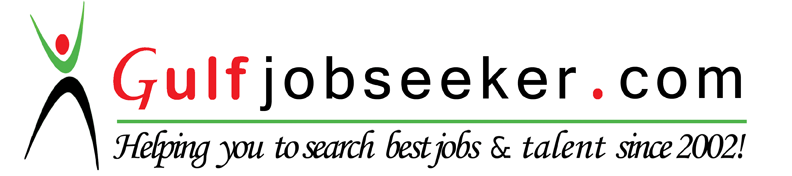 Contact HR Consultant for CV No: 291057E-mail: response@gulfjobseekers.comWebsite: http://www.gulfjobseeker.com/employer/cvdatabasepaid.phpSummaryEducation ExperienceTraining ACTIVITIESI am a strategic sourcing professional with over 4.5 years of multifaceted global experience in the telecom industry. A subject matter expert in Supply Chain Management of telecom projects with major focus on indirect procurement and transformation.  A team player that has a strong understanding of regional culture and dealing in a multi-cultural environment.Core competencies :Procurement and Supply Chain  managementProcurement Transformation Management Supplier Relationship/Performance ManagementPolicy development and implementation Contract negotiations and contract managementDeveloping & implementing strategic sourcing Procurement Category management – Business Consulting, Human Resources and ResearchCommunication and proactive Stakeholder engagement and managementMS Word, Excel  and PowerPoint [2005- 2007]Diploma: Logistics Management [University of Johannesburg][February 2012- to date ]Supply Chain Category Manager ( MTN Group )Develop and implement Category Strategy across 22 markets.Enhance supplier relationship and supplier performance management process within categories.Drive the strategic sourcing process, develop category sourcing strategies and lead cross-functional teams.Effectively communicate and manage process change within stakeholders groups.Drive innovation and best practices within strategic categories.Develop contract negotiation strategies and execute contracts working closely with legal.Supplier tail optimization across within MTN Operation Companies. Signing of Intermediary Services Agreements with group suppliers.Monthly reporting of consultancy spend to EXCO.Achievements:STAR 2012 (Procurement Transformation) change agent and RockstarDevelopment and implemented Consulting policyDeveloped first Business Consulting and Research StrategyLegal Panel Strategy implemented with the Operating CompaniesImplemented new category strategy across 22 marketsSigned 9 ISA (Intermediary Services Agreement) over two years.Communications skillsNegotiation SkillsCrucial conversationsTime ManagementFLIGHT TrainingWindows environment (Microsoft Excel/Word/PowerPoint)eSourcing (IBM tool )BUYER Procurement Process - Procurement Transformation Programme with McKinseyCurrent Activities : Chairman of the Cultural Operation System Committee ( MTN Group)Change Agent in MTN Dubai office 